Об отмене Постановления ИК ЕМР«Об утверждении документации по планировке территории»В связи с допущенными нарушениями требований Градостроительного кодекса Российской Федерации при назначении и проведении публичных слушаний по проекту планировки территории (проект планировки, проект межевания) в целях индивидуального жилищного строительства земельных участков в кадастровом квартале 16:47:140401 в г. Елабуга муниципального образования город Елабуга Елабужского муниципального района (поселок Гринландия) на основании представления Елабужского городского прокурора от 22.03.2019 № 02-08-02 «Об устранении нарушений требований закона» Исполнительный комитет Елабужского муниципального района ПОСТАНОВЛЯЕТ:1. Отменить Постановление Исполнительного комитета Елабужского муниципального района Республики Татарстан от 07.03.2019 № 293 «Об утверждении документации по планировке территории».	2.  Настоящее постановление подлежит официальному опубликованию.3. Контроль за исполнением настоящего постановления возложить на заместителя руководителя Исполнительного комитета Елабужского муниципального района   по    архитектуре и градостроительству О.А. Никитину.И.о. руководителя           	                                                             	З.А. КасимовИСПОЛНИТЕЛЬНЫЙ КОМИТЕТ ЕЛАБУЖСКОГО МУНИЦИПАЛЬНОГО РАЙОНАРЕСПУБЛИКИ ТАТАРСТАН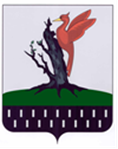 ТАТАРСТАН РЕСПУБЛИКАСЫ АЛАБУГА МУНИЦИПАЛЬРАЙОНЫ БАШКАРМА КОМИТЕТЫПОСТАНОВЛЕНИЕКАРАР19.04.2019№ 599